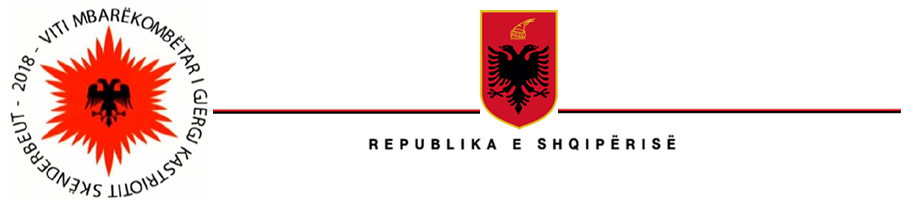  		SHKOLLA E MAGJISTRATURËSNr. ______prot.								                   Tiranë, ___.___.2018       PROJEKT-PROGRAMI TEMATIK I FORMIMIT VAZHDUES TË SHKOLLËS SË MAGJISTRATURËS TETOR 2018 – 15 KORRIK 2019NR.TEMA E PROPOZUARE DREJTA PENALE/  E DREJTA PROCEDURALE PENALEE DREJTA PENALE/  E DREJTA PROCEDURALE PENALEMasat e sigurimit personal. Zbatimi i më shumë se një mase sigurimi personal dhe i dënimeve alternative me qëllim uljen e rasteve të zbatimit të masës së sigurisë “arrest me burg” dhe dënimit me burgim. Seanca e vlerësimit dhe e marrjes në pyetje të të arrestuarit. Zëvendësimi i masave të sigurimit: mendimi i prokurorit dhe vendimmarrja e gjykatës.Ankimi kundër vendimit të mosfillimit të procedimit penal dhe kundër vendimit të pushimit të çështjes ose akuzës, në rastin e kundërvajtjeve penale. Roli i gjyqtarit të hetimeve paraprake dhe i seancës paraprake dhe problemet e praktikës gjyqësore. Provat dhe papërdorshmëria e provave të marra në kundërshtim me ligjin. Raporti i aktit të pavlefshëm me përdorshmërinë e provës së marrë nëpërmjet tij. Këndvështrim krahasues me doktrinën dhe jurisprudencën e huaj.Reformimi i gjykimit penal në Apel.Viktima e mitur në procesin penal. I mituri viktimë e veprave penale me natyrë seksuale. Standardet e GJEDNJ-së në lidhje me pyetjen e të miturit dhe përdorimin e deklarimeve të të miturit si provë në procesin penal. Risitë e ndryshimeve ligjore në Kodin e Procedurës Penale, si edhe në Kodin e Drejtësisë Penale për të Miturit. [dita e dytë me OSBE-në me këtë temë: Viktima e mitur e trafikimit dhe shfrytëzimit. Risitë në Kodin e Procedurës Penale, në Kodin e Drejtësisë për të Mitur dhe në ligjin nr. 18/2017, “Për të drejtat dhe mbrojtjen e fëmijës”. Roli i gjyqtarit të seancës paraprake, risitë dhe ecuria e praktikës gjyqësore.Seanca paraprake, si një nga risitë e sjella në Kodit e Procedurës Penale, me ligjin nr. 35/2017, në Kodin e Procedurës Penale. Veçoritë e seancës paraprake dhe të drejtat e palëve. Vendimi për plotësimin e hetimeve. Ndryshimi i akuzës në seancën paraprake. Paraqitja e kërkesës për gjykim të shkurtuar në seancën paraprake dhe roli që ka gjyqtari i seancës paraprake në shqyrtimin e saj. Llojet e vendimeve që merr gjyqtari në përfundim të seancës paraprake. Elementet e vendimit të seancës paraprake dhe fashikulli i gjykimit. Trafikimi i qenieve njerëzore. Ndjekja dhe gjykimi penal i veprave të trafikimit të qenieve njerëzore në përputhje me risitë e Kodit të Procedurës Penale. Të drejtat e viktimës së trafikimit gjatë procesit penal.  Korrupsioni dhe legjislacioni i brendshëm dhe ndërkombëtar në këtë fushë. Veprat penale të korrupsionit. Teknikat e hetimit dhe gjykimi i këtyre veprave penale. Gjykimi në mungesë: Gjykimi në mungesë sipas nenit 6 të Konventës Europiane për të Drejtat e Njeriut; Jurisprudenca e Gjykatës Europiane të të Drejtave të Njeriut me fokus kryesor praninë e të pandehurit në gjykim;Probleme të praktikës gjyqësore shqiptare pas ndryshimeve në Kodin e Procedurës Penale me ligjin nr. 35/2017.Rishikimi i vendimit penal si mjet ankimi.  Ndryshimet që kanë sjellë dispozitat procedurale me ligjin nr. 35/2017. Praktika gjyqësore dhe problematikat e hasura gjatë zbatimit të këtij procesi.Zbatimi i vendimit të Gjykatës Europiane për të Drejtat e Njeriut kundër Shqipërisë si shkak për rigjykimin e çështjes dhe rishikimin e vendimit penal të formës së prerë.Vështrim krahasimor i institutit të rishikimit të vendimit penal të formës së prerë.Njohja e vendimeve penale të autoriteteve të drejtësisë së Mbretërisë së Bashkuar me qëllim transferimin e të dënuarve. Drejtësia penale për të mitur.Standardet ndërkombëtare lidhur me parimet e drejtësisë miqësore për të miturit dhe risitë e legjislacionit shqiptar (Kodi i Procedurës Penale dhe Kodi i Drejtësisë Penale për të Mitur);Mbrojtja e interesit më të lartë të fëmijës; Pozita procedurale e të miturit në dhe gjatë procesit penal sipas Kodit të Drejtësisë Penale për të Mitur; shmangia nga ndjekja penale e të miturit në konflikt me ligjin. Të drejtat procedurale të të miturit në konflikt me ligjin.Të drejtat procedurale të dëshmitarit/viktimë të mitur dhe mënyrat e marrjes në pyetje sipas parashikimeve të Kodit të Drejtësisë Penale për të Mitur (KDPM). Veçori psikologjike të dëshmisë së të miturit.Mbrojtja e të drejtave të të miturit dëshmitar (Kodi i Procedurës Penale dhe Kodi i Drejtësisë Penale për të Mitur); Integrimi social dhe rehabilitimi i fëmijëve në konflikt me ligjin.I pandehuri si bashkëpunëtor i drejtësisë, veçori të pozitës procedurale si dëshmitar. Vlera provuese e dëshmisë së tij në procesin penal. Rëndësia dhe roli i dëshmitarit me identitet të fshehur në procedimin penal.Bashkëpunimi me drejtësinë dhe vlera provuese e deklarimeve të bashkëpunëtorit të drejtësisë. Mbrojtja e dëshmitarit dhe bashkëpunëtorit të drejtësisë. Faza paraprake e marrëveshjes dhe negocimi për arritjen e marrëveshjes. Kushtet dhe zbatimi i marrëveshjes për mbrojtje. Bashkëpunimi me institucionet e tjera për zbatimin e marrëveshjes.Vlera e deklarimeve të bashkëpunëtorit të drejtësisë sipas praktikës gjyqësore në Shqipëri dhe praktikës së Gjykatës së Strasburgut. Ndryshimet e reja të sjella për bashkëpunëtorin e drejtësisë, të bëra në Kodin e Procedurës Penale. Çmuarja e deklarimeve të bashkëpunëtorit të drejtësisë, si dhe problemet e dala në praktikë për këtë lloj prove.Juridiksioni penal pas ndryshimeve kushtetuese; Parimi i perpetuatio juridictionis dhe perpetuatio fori dhe parimi kushtetues i gjyqtarit natyral në gjykimin penal. Përqasje e KPP-së dhe ndryshimet e KPC-së të vitit 2017. Bashkëpunimi gjyqësor ndërkombëtar. Bashkëpunimi në kryerjen e veprave penale, probleme të praktikës gjyqësore.Kuptimi dhe vlera provuese e indicieve në procesin penal. Prova shkencore, si rast i veçantë i provës indiciare në procesin penal. Çmuarja e indicieve. Ne bis in idem, si prezumim juridik. Raporti me vendimin penal të ekzekutueshëm. (Sipas së drejtës penale kombëtare dhe asaj ndërkombëtare). Provat në gjykimin penal. Llojet e tyre. Pranimi dhe përjashtimi i tyre. Çmuarja e provave, teoritë e çmuarjes së saj. Krimi i organizuar në Shqipëri, tiparet dhe karakteristikat e tij. Grupi i strukturuar kriminal, si një nga format e krimit të organizuar. Kuptimi dhe karakteristikat e kësaj forme bashkëpunimi.Përgjegjësia penale e anëtarëve të grupit të strukturuar kriminal dhe problemet e dala në praktikën gjyqësore për shmangien e dënimit të dyfishtë edhe sipas nenit 333/a edhe sipas nenit 334 të Kodit Penal.Roli i alternativave të dënimit me burgim dhe shërbimi i provës. Lirimi para kohe me kusht si një nga alternativat e dënimit me burgim. Praktika gjyqësore. Marrëdhëniet e shërbimit të provës me prokurorinë në fazën e ekzekutimit.Zbatimi i ligjit nr. 10192, datë 3.12.2009, “Për parandalimin dhe goditjen e krimit të organizuar, trafikimit, korrupsionit dhe krimeve të tjera nëpërmjet masave parandaluese kundër pasurisë” dhe risitë e tij.Hetimi, sekuestrimi dhe konfiskimi i aseteve kriminale. Procesi i të provuarit dhe shndërrimi i barrës së provës. Risitë e shtesave dhe ndryshimeve.Pastrimi i produkteve të veprës penale. Përqasja e ligjit të brendshëm me legjislacionin ndërkombëtar. Praktika gjyqësore. Krimi kibernetik. Procedimi penal në rastet e krimit kibernetik: dëshmitë elektronike. Të ardhurat nga krimi online dhe përdorimi i internetit për qëllime terroriste.Përgjimi si mjet për kërkimin e provës në procesin penal. Kujdesi për ruajtjen e balancës me të drejtën për respektimin e jetës private dhe familjare. Rezultatet e përgjimit dhe vlera provuese. Praktika gjyqësore dhe standardet ndërkombëtare.Terrorizmi dhe krimet me qëllime terroriste. Problemi i luftëtarëve të huaj. Praktika hetimore e gjyqësore dhe përvoja e bashkëpunimit ndërkombëtar. Organizata terroriste, veçoritë kryesore të saj. Viktima dhe procesi penal. Ndryshimet dhe shtesat e ligjit nr. 35/2017 dhe standardet ndërkombëtare. Mbrojtja nga riviktimizimi. Probleme të padisë civile në procesin penal. Dëmshpërblimi i viktimave.Parandalimi dhe lufta kundër trafikimit me fokus:Trafikimin e armëve e municioneve luftarake;  Trafikimin e mjeteve motorike dhe veprave të artit e të kulturës;Rëndësia e bashkëpunimit ndërinstitucional mes institucioneve ligjzbatuese. Rëndësia e ekspertimit si provë në procesin penal. Roli i Institutit të Policisë Shkencore dhe probleme të praktikës gjyqësore, në rastin e ekspertimit teknik të telefonave dhe kartave SIM. Demonstrimi i përdorimit të programit të posaçëm për qëllime prove.  Vepra penale në fushën e falimentimit. Roli i ligjit të ri të falimentimit në parandalimin e fshehjes së të ardhurave/pasurisë së debitorit nëpërmjet procedurës së falimentimit.Marrëdhëniet juridiksionale me autoritetet e huaja, në këndvështrim të ndryshimeve me ligjin nr. 35/2017. Ekstradimi;Arresti i përkohshëm; Njohja e vendimit penal të huaj për të gjykuarin në mungesë "in absentia" nga autoriteti gjyqësor i huaj. Mosrëndimi i pozitës. Kufijtë e shtrirjes së këtij parimi procedural. Raporti i tij me parimin e mosprapaveprueshmërisë së ligjit penal. Këndvështrimi krahasimor sipas së drejtës ndërkombëtare penale dhe së drejtës europiane penale. Aspekte formalo-juridike dhe të përmbajtjes, në këndvështrimin e doktrinës dhe jurisprudencës krahasuese të togfjalëshit: "dyshim i arsyeshëm, i bazuar në prova si kusht themelor në procesin e caktimit të masave të sigurimit personal”. Trafikimi i narkotikëve. Kuptimi dhe elementet e veprës penale të trafikimit të narkotikëve dhe problemet e formulimit normativ të saj. Qëndrimi i mbajtur nga praktika gjyqësore për rastet kur kjo vepër penale mbetet në tentativë. Vështirësitë në hetimin dhe gjykimin e kësaj vepre penale në rastet kur ajo kryhet nga krimi i organizuar. Arsyet se pse, në praktikën gjyqësore në Shqipëri, në pjesën më të madhe të rasteve paraqiten për gjykim personat fundorë të këtij aktiviteti kriminal, kryesisht korrierët dhe ndihmësit dhe nuk gjykohen organizatorët dhe drejtuesit e kësaj veprimtarie kriminale. Gjykimi i shkurtuar dhe gjykimi i drejtpërdrejtë, si gjykime të posaçme. Veçoritë e gjykimit të shkurtuar dhe problemet e praktikës gjyqësore. Ndryshimet e bëra me ligjin nr. 35/2017 dhe nevoja për kuptimin e drejtë të tyre. Veçoritë e rastit të dytë të gjykimit të drejtpërdrejtë: praktika gjyqësore.Urdhri penal i dënimit dhe gjykimi me marrëveshje -  risi të KPP-së; Marrëveshja për pranimin e fajësisë, përmbajtja dhe rastet e refuzimit të marrëveshjes. Prova me dëshmitarë në procesin penal. Kuptimi dhe objekti i dëshmisë. Të drejtat dhe detyrimet e dëshmitarit gjatë procesit penal. Dëshmia direkte dhe indirekte. Kundërshtimi i dëshmisë. Besueshmëria e brendshme dhe e jashtme e thënieve të dëshmitarit. Praktika gjyqësore në lidhje me vlerën e dëshmisë, si provë.Caktimi i dënimit penal nga gjykata.Kriteret e caktimit të dënimit me fokus në nenin 47 dhe vijues të Kodit Penal. Trajtesa teorike dhe praktika gjyqësore lidhur me caktimin e dënimit penal nga gjykata; Caktimi i dënimit për veprën penale të mbetur në tentativë, për personat e dehur dhe ata me probleme të shëndetit mendor; Personat me probleme të shëndetit mendor: mirëqenia mendore: kuptimi; promovimi i mirëqenies mendore; stresi dhe menaxhimi i tij;Caktimi i dënimit në rastin e njohjes së një vendimi të një gjykate të huaj.Procesverbali i seancës gjyqësore në procesin penal. Transkriptimi. Pavlefshmëria e akteve. Analizë e dispozitave procedurale penale me fokus në nenet 115-117; 122-130 të Kodit të Procedurës Penale).Njoftimet dhe pavlefshmëria e tyre.  Kuadri ligjor lidhur me njoftimet me fokus në nenet 133 - 142/a të Kodit të Procedurës Penale.Roli i prokurorit në drejtimin dhe kontrollin e hetimeve paraprake; raportet  me policinë gjyqësore. Probleme të kontrollit gjyqësor gjatë fazës së hetimeve paraprake. Rëndësia e aktit të njoftimit për përfundimin e hetimeve paraprake dhe roli i mbrojtësit në këtë fazë të procesit.Shkaqet e rekursit për në Gjykatën e Lartë.  Roli i praktikës gjyqësore të Gjykatës së Lartë pas ndryshimeve ligjore të vitit 2017.I pandehuri, mbrojtësi i tij dhe risitë që sjellin ndryshimet e KPP-së.Kryerja e krimit në kushtet e tronditjes së fortë psikike të çastit. Vështrim krahasues me rastet  e mbrojtjes së nevojshme. Përqasje me parimet e së drejtës ndërkombëtare penale.Hetimi proaktiv në hetimin e trafikut të narkotikëve. Mjetet procedurale; strategjia hetimore; raporti me policinë gjyqësore; përgjimet si element provues dhe interpretimi i tyre; veprimet simuluese, provokimi; infiltrimi; dorëzimi i kontrolluar. Skuadrat e përbashkëta hetimore. Ndryshimi i cilësimit juridik gjatë procedurës penale të hetimit dhe gjykimit. Investigimi i rasteve që lidhen me sigurinë e gazetarëve (workshop tematik për prokurorë përfshirë përfaqësues të ligjit).Kushtet e procedimit (risitë dhe vështrim në kuadër të ndryshimeve ligjore). Autorizimi dhe lejimi për të kryer veprime; rrethanat që nuk lejojnë fillimin e procedimit dhe vendimi i mosfillimit të procedimit penal; rifillimi i hetimeve edhe në mungesë të një ankimi, neni 292 i Kodit të Procedurës Penale. E DREJTA CIVILE/PROCEDURË CIVILEE DREJTA CIVILE/PROCEDURË CIVILEJuridiksioni i gjykatave shqiptare në shqyrtimin e çështjeve civile me elementë të huaj në vështrim të qasjes së re disiplinuese që ofron ligji nr. 38/2017.Pavlefshmëria e akteve procedurale në gjykimin civil.Padia, dimensionet materiale dhe procedurale. Transformimi i saj. Procesi i të provuarit në gjykimin civil; objekti i mosmarrëveshjes; pretendimet e palëve; faktet e çështjes; prova; pohimi gjyqësor. Pohimi gjyqësor dhe pohimi jashtëgjyqësor; pohimi: provë apo mjet për shkarkimin nga barra e provës; pohimi gjyqësor: a) pohimi formal; b) pohimi joformal.E drejta e ankimit e ndërgjyqësve në mungesë në procesin civil. Rivendosja në afat e palëve në procesin civil gjatë fazave dhe shkallëve të gjykimit. Legjitimimi procedural dhe material dhe raporti juridik ndërmjet veprimit kryesisht të gjykatës dhe disponibilitetit të palëve. Rigjykimi i çështjes në procesin civil, errores procedendi dhe errores iudicandi. Rishikimi si mjet i jashtëzakonshëm ankimi.Masat e përkohshme procedurale në procesin civil; masat e sigurimit të padisë; ekzekutimi i përkohshëm i vendimit; pezullimi i vendimit. Përqasja e legjislacionit shqiptar me atë të BE-së në fushën e sigurimeve nga kompanitë e sigurimeve. Problemet në jurisprudencën shqiptare.Praktika e GJED-së në këtë fushë. Prova me shkresë në procesin civil dhe administrativ; dokumenti dhe shkresa në përgjithësi; pranueshmëria e provës shkresore në formë; prova ligjore: a) shkresa zyrtare narrative; b) shkresa zyrtare dispozitive; prova e zakonshme: a) shkresa e thjeshtë; b) fillimi i provës me shkresë; relativizimi dhe nihilizimi i shkresës zyrtare etj Mbi zbatimin e të Drejtës së Autorit për sistemin e drejtësisë dhe institucionet e tjera ligjzbatuese. Situata aktuale në Shqipëri lidhur me kuadrin ligjor dhe  problematikat e sfidat e zbatimit në praktikë.Procedura e shqyrtimit të padive për shuma të vogla, gjykimi i shkurtuar, komunikimi me palët, rregullat për pyetjen e dëshmitarit, arsyetimi i vendimit gjyqësor si dhe e drejta e ankimit ndaj vendimit.Pezullimi dhe pushimi i procesit civil, shkalla e parë, apel, Gjykatë e Lartë. Ekzekutimi i detyrueshëm.Respektimi i së drejtës së autorit për gjyqtarët, prokurorët dhe avokatët, por dhe për institucionet e tjera zbatuese.Prapësimi në procesin civil. Veprimet paraprake dhe veprimet që kryhen në seancë përgatitore nga gjyqtari i vetëm, deklarata e mbrojtjes së palës së paditur në procesin civil dhe urdhri për caktimin e seancës gjyqësore sipas ndryshimeve me ligjin nr. 38/2017.E drejta gjyqësore; precedenti; roli i vendimeve gjyqësore, jurisprudenca në kuptimin e gjerë dhe te doktrina në formësimin e së drejtës. Juridiksioni dhe kompetenca gjyqësore civile dhe administrative.Juridiksioni, kompetenca tokësore, lëndore dhe funksionale dhe zbatimi i ligjit material në kohë mbi çështjet e njohjes, kthimit dhe kompensimit të pronës.Përdorshmëria e akteve procedurale dhe papërdorshmëria e provave në gjykimin civil dhe administrativ. Pavlefshmëria e akteve procedurale në procesin civil; Papërdorshmëria e provave në procesin civil. Barra dhe të drejtat reale:Karakteristikat e tyre. Klasifikimi i tyre. Uzufrukti, mënyrat e krijimit të tij. Objekti të drejta dhe detyrimet e uzufruktarit dhe të pronarit të zhveshur. Përdorimi dhe banimi, servitute. Parimet themelore të krijimit të servituteve, klasifikimi i servituteve, Servitutet e imponuara prej ligjit dhe servitutet vullnetare. Ushtrimi i servituteve.Procedimet në dhomë këshillimi: Procedimet mbi kërkesën e palëve dhe ex officio. Njoftimi i procedimit në dhomë këshillimi i palëve që kanë interes. Revokimi dhe ndryshimi i vendimeve të marra në dhomë këshillimi. Palët e legjitimuara për të kërkuar ndryshimin ose revokimin e vendimeve të marra në dhomë këshillimi. Të drejtat e fituara nga të tretë për shkak të vendimeve të marra në dhomë këshillimi.Procedura e shqyrtimit të padive për shuma të vogla. Risitë e këtij gjykimi. Mënyra e marrjes së provave në paditë me shuma të vogla. Rregullorja e KE-së 861 e vitit 2007, “Për procedimet mbi konfliktet me vlerë të vogël dhe ADR-në hapësirën komunitare”. Gjykimi në Gjykatën e shkallës së parë dhe të apelit në kuadrin e risive të Kodit të Procedurës Civile. Bashkimi i çështjeve në një gjykim të vetëm. Kuptimi mbi gjykimin e shkurtuar në çështjet civile; Procedura e re e “njoftimit me shpallje publike", "roli i përmbaruesit në procesin e njoftimit në gjykatë" me fokus në nenet 133 deri 144/a të Kodit të Procedurës Civile;Vendimet e gjyqtarit gjatë veprimeve paraprake; seanca përgatitore; urdhri për caktimin e seancës gjyqësore; veprimet e pajtimit; bashkëndërgjyqësia e detyrueshme me fokus në nenet 158/a - 161 të Kodit të Procedurës Civile;Gjykimi i kërkesave për konstatimin e shkeljes së afatit të arsyeshëm, përshpejtimin e procedimit dhe shpërblimin e dëmit me fokus në nenet 399/1 - 399/11 të Kodit të Procedurës Civile dhe nenit 109 të ligjit nr. 38/2017.Vendimi res iudicata në procesin civil dhe problemet praktike të zbatimit.Ndërgjyqësia, skenarët proceduralë të formimit dhe transformimit në faza dhe shkallë të gjykimit civil. Parashkrimi fitues përballë mënyrave të tjera origjinale të fitimit të pronësisë. Fitimi i pronësisë me parashkrim fitues, me ose pa titull. Probleme të praktikës gjyqësore lidhur me fitimin e pronësisë mbi pasuritë e paluajtshme shtetërore nga subjektet private në kushtet e parashkrimit fitues me ose pa titull. Mënyrat e fitimit të pronësisë mbi trojet e poseduara nga subjekti privat si pjesë e ndërtimeve të realizuara para dhe pas vitit 1991;Kuptimi i mirëbesimit në çastin e hyrjes në posedim. Posedimi i sendit përmes veprës penale të pushtimit të tokës dhe kalimi i afatit ligjor të parashkrimit; Legjitimimi aktiv dhe pasiv. Përfaqësimi dhe pronari shtet, pronari i pavërtetuar dhe kuptimi “pronar i mëparshëm” sipas legjislacionit. Përfaqësimi i pronarit të mëparshëm nga Këshilli i Ministrave apo Njësia e Qeverisjes Vendore që i ka kaluar toka në pronësi, sipas ligjit "Për pronat e paluajtshme të shtetit"; Afati i parashkrimit në momentin e regjistrimit fillestar me pronarin shtet. Parashkrimi shues dhe dekadenca. Kuptimi; arsyet dhe rëndësia e institutit të parashkrimit; kushtet e ekzistencës së faktit juridik të parashkrimit të padisë; kufijtë e zbatimit të parashkrimit; afatet e parashkrimit; pezullimi i parashkrimit; ndërprerja e parashkrimit; pasojat juridike të parashkrimit të padisë; dallimi i parashkrimit nga prekluziviteti ose dekadenca; parashkrimi në të drejtën procedurale; dallimi i regjimit juridik të parashkrimit të padisë në procesin administrativ dhe procesin civil; ndryshimet e KPC-së në vitin 2017 mbi prapësimet në kuptimin e ngushtë dhe praktika gjyqësore. Shkeljet e Pronësisë Intelektuale në internet. Kazuse konkrete nga praktika shqiptare dhe ajo ndërkombëtare. Vlerësimi i mundësisë për konfuzion në çështjet e lidhura me markat tregtare. Rastet praktike nga Gjykata e Drejtësisë së Bashkimit Europian dhe si mund të implementohen ato në praktikat shqiptare. Praktikat e pandershme tregtare lidhur me të drejtat e Pronësisë Industriale, trajtimi teorik dhe praktik.Gjykimi në mungesë në procesin civil, përgjatë fazave dhe shkallëve të gjykimit:Gjykimi në mungesë dhe llojet e tij;Gjykimi në mungesë në gjykimet subjektive dhe në gjykimet objektive;Gjykimi në mungesë sipas ndërgjyqësve;Gjykimi në mungesë si gjykim i posaçëm;Gjykimi në mungesë në fazat e gjykimit;Procesi i të provuarit gjatë gjykimit në mungesë;Paraqitja e vonuar e ndërgjyqësit në mungesë;Shkaqet e ankimit mbi gjykimin në mungesë;Gjykimi në mungesë në gjykimin rishikues;Ekzekutimi i detyrueshëm në mungesë.Ndërthurja e juridiksionit administrativ me atë civil në rastet e përmbushjes/mospërmbushjes së detyrimeve në një kontratë administrative (sipërmarrje, shitje, koncesioni, qiraje etj.) Dallimi i bazës ligjore në gjykimin e çështjeve: i zbatimit të legjislacionit administrativ gjatë fazës dhe procedurave për lidhjen e kontratës nga zbatimi i Kodit Civil gjatë fazës së ekzekutimit të kontratës.Kontrata e Sipërmarrjes nën këndvështrimin e praktikës gjyqësore.Natyra e marrëdhënieve juridike të krijuara midis investitorëve e sipërmarrësve në fushën e ndërtimit;Të përbashkëtat dhe dallimet midis kontratës së sipërmarrjes, kontratës së shitjes me rezervë të pronës, kontratës së shitjes së sendit të ardhshëm dhe kontratës së premtimit për shitje;Problemet juridike të praktikës gjyqësore për identifikimin e natyrës së mosmarrëveshjes dhe zgjidhjen e saj;  Lidhja e më shumë se një kontrate mbi të njëjtën pasuri (rastet e mashtrimeve të kryera nga shoqëritë e ndërtimit).Procesi i të provuarit gjatë gjykimit civil dhe veçoritë e aktit të ekspertimit si provë:Detyrimet e palëve ndërgjyqëse gjatë këtij procesi; Akti i ekspertimit si një nga llojet e provave referuar edhe ndryshimeve më të fundit të Kodit të Procedurës Civile;Vlera e provave të marra gjatë një gjykimi, i cili më pas është prishur nga Gjykata e Apelit dhe çështja është kthyer për rigjykim.Ekzekutimi i vendimeve gjyqësore të formës së prerë. Risitë e Kodit të Procedurës Civile.Trajtimi integral i dispozitave të Kodit të Procedurës Civile që rregullojnë ekzekutimin e detyrueshëm;Urdhri i ekzekutimit; pavlefshmëria e titullit ekzekutiv; kundërshtimi i veprimeve përmbarimore; pezullimi i ekzekutimit të titujve ekzekutivë; standardet ndërkombëtare dhe praktika gjyqësore shqiptare;Kontrolli gjyqësor mbi ekzekutimet;Aplikimi për rastet e procedurave përmbarimore për ekzekutimin e kontratave të kredive bankare;Veçimi i pjesës së debitorit bashkëpronar në fazën e ekzekutimit të detyrimeve dhe problemet e lindura në praktikën gjyqësore. Zhvillimi i një procesi gjyqësor dhe procesit të rregullt ligjor brenda një afati të arsyeshëm. Kohëzgjatja e paarsyeshme e procedurave të gjykimit dhe të procesit administrativ, si dhe e ekzekutimit të vendimeve;Pritshmëritë nga ndryshimet në ligjet materiale dhe procedurale (procedurat civile dhe penale, ligji për Gjykatën Kushtetuese etj.; Jurisprudenca e Gjykatës Kushtetuese lidhur me afatin e arsyeshëm); Kërkimi dhe zbatimi i mjeteve efektive për parandalimin e shkeljeve që lidhen me gjykimin në afat;Jurisprudenca e GJEDNJ-së lidhur me afatin e arsyeshëm. Standardi i GJEDNJ-së për ekzekutimin e vendimeve dhe kohëzgjatjen e gjykimit. Përshpejtimi në rastet e vonesave dhe ngritja e një mekanizmi efektiv;Gjykimi i kërkesave për konstatimin e shkeljes së afatit të arsyeshëm, përshpejtimin e procedurave dhe shpërblimin e dëmit. Shqyrtimi i shkeljes së afatit të arsyeshëm dhe masa e dëmshpërblimit sipas kritereve të përcaktuara nga jurisprudenca e Gjykatës Europiane të të Drejtave të Njeriut.Kufijtë e gjykimit në Gjykatën e Lartë dhe roli i Gjykatës së Lartë në praktikën gjyqësore. Kontrata e dorëzanisë. Shuarja e kontratës së dorëzanisë; Kontrata e dorëzanisë në fushën e kredive bankare; Problemet e praktikës gjyqësore;Raportet e Kontratës së Dorëzanisë me Kontratën e Hipotekës;Garancia e pavarur bankare sipas ICC-së. Praktika gjyqësore shqiptare  dhe ndërkombëtare.  Instituti i posedimit sipas së drejtës civile. Llojet e posedimit;Mbrojtja e posedimit;Kuptimi i posedimit sipas praktikës gjyqësore. Detyrimet që burojnë nga faza parakontraktore.Natyra e përgjegjësisë në fazën parakontraktore dhe natyra e dëmit: kontraktor apo jashtëkontraktor;Momenti i lidhjes së kontratës mbështetur në momentin e përputhjes së vullnetit kontraktor të palëve;Format e shfaqjes së vullnetit në fazën parakontraktore dhe pasojat e tyre;Tërheqja nga lidhja e kontratës dhe pasojat e saj. Mospërmbushja e detyrimeve kontraktore dhe shpërblimi i dëmit kontraktor.  Paditë që rrjedhin nga kontrata dhe rastet e ngritjes së tyre. Padia për përmbushjen në natyrë të detyrimit.Padia për zgjidhjen e kontratës.Shpërblimi i dëmit si pjesë aksesore e  padive që rrjedhin nga kontrata.Rastet përjashtimore të padisë për shpërblim dëmi si një padi jashtëkontraktore që lidhet me kontratën, por kur kjo ka mbaruar  me përmbushje, me zgjidhje, ose për shkak të pamundësisë së përmbushjes.Kufijtë e shqyrtimit të çështjes në apel, gjykimi në dhomë këshillimi në apel dhe ndryshimet në vendimmarrjen e gjykatës së apelit sipas ligjit nr. 38/2017. Shkaqet e rekursit në Gjykatën e Lartë dhe ndryshimi i gjykimit në shkallë të tretë sipas ligjit nr.38/2017. Dëmi jashtëkontraktor që lidhet me dinjitetin dhe jetën private. Jurisprudenca e GJEDNJ-së lidhur me kryqëzimin dhe balancimin e të drejtave që kanë të bëjnë me jetën private, dinjitetin dhe personalitetin e personit, si dhe lirinë e shprehjes. Kompensimi i dëmit në raste të shkeljeve të tilla.E drejta e pronës në këndvështrimin e jurisprudencës së GJEDNJ-së dhe problematika e legjislacionit dhe praktikës vendase.Risitë e ligjit nr. 133/2015, datë 5.12.2015, “Për trajtimin e pronës dhe përfundimin e procesit të kompensimit të pronave”. Problematikat e hasura në praktikën gjyqësore;Shqyrtimi i mosmarrëveshjeve lidhur me zbatimin e tij.  Llojet e vendimeve që merr ATP-ja dhe ndarja e kompetencave mes gjykatave civile dhe administrative; Shqyrtimi i mosmarrëveshjeve që lidhen me vendimet e dhëna nga ish-KKP-ja dhe ish-AKKP-ja;Parime të përgjithshme të njohjes dhe shpërblimit të drejtë të vuajtjeve të shkaktuara nga marrja dhe mbajtja e padrejtë e pronës; Metodologjia e vlerësimit të kompensimit. Vlerësimi i provës me dëshmitar në procesin civil dhe administrativ; papërdorshmëria e provës me dëshmitar; papërdoshmëria e kufizuar e provës me dëshmitar; papërdorshmëria e pakufizuar e provës me dëshmitar; dëshmia e personave të tretë ndërgjygjës etj. Padia e kërkimit të trashëgimisë dhe problemet e hasura në praktikën gjyqësore në lidhje me të. Të përbashkëtat dhe dallimet e padisë për kërkimin e trashëgimit në padinë e kërkimit të sendit (e rivendikimit)". E DREJTA ADMINISTRATIVEE DREJTA ADMINISTRATIVEEkzekutimi i detyrueshëm i titullit ekzekutiv për çështjet administrative.Pushteti i gjyqtarit administrativ në fazën e ekzekutimit. Vendimet dhe urdhrat që merr gjyqtari në fazën e ekzekutimit të detyrueshëm të titullit ekzekutiv të vendimit të Gjykatës Administrative të shkallës së parë;Problematika që ka sjellë praktika gjyqësore për këtë fazë. Risitë e Kodit të Procedurave Administrative në drejtim të:  pavlefshmërisë dhe paligjshmërisë së  akteve administrative;anulimit dhe shfuqizimit të akteve administrative dhe pasojave që vijnë prej tyre. Të përbashkëtat dhe dallimet ndërmjet shkaqeve të pavlefshmërisë absolute dhe paligjshmërisë, si dhe anulimit e shfuqizimit të akteve administrative.Çështje të drejtësisë administrative - gjykimi administrativ në të gjitha nivelet.Drejtësia administrative;Natyra e gjykimit administrativ dhe pushtetet e gjyqtarit administrativ; ndikimi i të drejtës së bashkimit europian në sistemet kombëtare të gjykimit administrativ; Çështje të legjitimimit dhe kompetenca  e gjykatave administrative;Gjykimi administrativ në shkallë të parë; gjykimi në apel dhe në Gjykatën e Lartë.Juridiksioni Kushtetues v Juridiksionit gjyqësor administrativ.Mosmarrëveshja e kompetencave mes pushteteve kur shkak i konfliktit është akti nënligjor, por edhe akti individual;Kontrolli mbi paligjshmërinë/pakushtetutshmërinë e akteve normative;Individi përballë juridiksionit të Gjykatës Kushtetuese dhe Gjykatës Administrative të Apelit.Risitë e kuadrit të ri ligjor për administratën publike.Ligji nr. 90/2012, “Për organizimin dhe funksionimin e administratës publike”;Aktet e tjera ligjore dhe nënligjore me fokus në administratën publike.Përqasja e legjislacionit shqiptar me të drejtën komunitare në fushën e prokurimeve publike. Praktika e GJED-së në fushën e prokurimeve publike;Praktika e GJED-së me fokus në kontratën administrative.Trajtesa ligjore dhe praktike me efekt në aftësimin profesional në fushën e tatimeve. Dita e parë: Veprat penale në fushën e tatimeve. Bashkëpunimi i autoriteteve tatimore me sistemin e drejtësisë. Dita e dytë: Procedurat e ankimimit të akteve administrative tatimore: a) shqyrtimi i ankimeve për dënimet administrative për kundravajtjet administrative; dhe b) ankimi kundër vendimeve të Drejtorisë së Apelimit Tatimor.  Tatimi i vlerës së shtuar - diskutim i rasteve praktike;Tatimi mbi të ardhurat - raste praktike.Veprat penale në fushën fiskale-hetimi dhe praktika gjyqësore.Kontratat që kanë për objekt realizimin e një kushti të caktuar, me qëllim kalimin e të drejtave reale. Roli që duhet të luajë ZRPP-ja në këtë proces.Natyra e mjeteve ligjore administrative.Natyra e ankimit administrativ; procedura e shqyrtimit nga organi kompetent dhe organi epror. Dallimi ndërmjet tyre;Objekti i kundërshtimit administrativ, si risi në legjislacionin administrativ;Rishikimi: një mjet i ri ligjor në procesin administrativ;Natyra e ankimit administrativ dhe efekti reformatio in pejus në procesin administrativ sipas KPA-së.      Juridiksioni gjyqësor administrativ përballë juridiksionit gjyqësor civil dhe shmangia e mosmarrëveshjeve mes tyre. Kontratat administrative si një shkak i lindjes së mosmarrëveshjeve ndërmjet dy juridiksioneve.Aktet diskrecionare të administratës publike. Kontrolli gjyqësor i pushtetit diskrecionar të administratës;Respektimi i parimit të proporcionalitetit dhe arsyetimi i aktit si elemente përcaktuese për ushtrimin e kontrollit gjyqësor mbi aktet diskreciale.E DREJTA FAMILJAREE DREJTA FAMILJAREDhuna  në familje dhe dhuna me bazë gjinore.  Roli i gjykatës me fokus problematiken e praktikës gjyqësore:1.	detyrimet që burojnë nga  Konventa e Stambollit dhe Rekomandimet e Komitetit Grevio për sistemin e drejtësisë. 2.	Ndryshimet në ligjin, “Për masa ndaj dhunës në marrëdhëniet familjare” dhe bashkërendimi institucional në mbrojtje të viktimave të dhunës në familje. 3.	Rrethi i subjekteve që gëzojnë mbrojtje nga ligji nr. 9669/2006 dhe subjekteve të mbrojtura nga neni 130/a të Kodit të Familjes; 4.	Trajtimi i rrethanave cilësuese të nenit 130/a të Kodit Penal. Vlerësimi i interesit më të lartë të fëmijës dhe e drejta e fëmijës për t’u dëgjuar.Elemente bazë të komunikimit me fëmijët: njohuri për gjyqtarët e seksionit familjar: kronologji e zhvillimit të komunikimit gjatë procesit të rritjes së fëmijës; zhvillimi i empatisë te fëmijët;dy modele prindërimi (ndërtues apo shkatërrues)?disiplina:  ndëshkimi (time-out). Shprehitë e komunikimit efektiv: të dëgjuarit; komunikimi joverbal; komunikimi verbal; empatia etj... Dhuna në familje ndaj fëmijëve: neglizhenca dhe sindroma të keqtrajtimit të fëmijëve: Sindroma e bebes së shkundur;Sindroma Munchausen. Regjimit pasuror  martesor i bashkësisë ligjore; probleme të praktikës gjyqësore:1.	Krahasimi i likuidimit të regjimit pasuror të bashkësisë ligjore me gjykimin e posaçëm civil për pjesëtimin e pasurisë në bashkëpronësi (të përbashkëtat dhe dallimet). 2.	Kodi i Familjes dhe marrëdhëniet me ligjin nr. 7501, “Për tokën” në  çështje të regjimit pasuror martesor të bashkësisë ligjore. 3.          Padia për pjesëtimin e pasurisë. Faza e parë dhe e dytë e pjesëtimit të pasurisë;Natyra e fazës së parë për lejimin e pjesëtimit sipas Vendimit Unifikues të Kolegjeve të Bashkuara të Gjykatës së Lartë përkatëse.Kujdestaria alternative me bazë familjen. Legjislacioni në fuqi lidhur me institutin e kujdestarisë dhe problematika e praktikës gjyqësore;Përvoja ndërkombëtare, pozitive dhe praktika e GJEDNJ-së lidhur me institutin e kujdestarisë;Problemet e zbatimit të kuadrit ligjor në fuqi dhe nevoja e përqasjes me standardet ndërkombëtare.Objektivat e trajnimit:Informimin e gjyqtareve të së drejtës familjare mbi kujdestarinë alternative me bazë familjen;Ndarja e eksperiencave me ekspertë homologë holandezë;Rekomandime të grupit të gjyqtarëve mbi përmirësime të nevojshme ligjore në Kodin e Familjes.Roli i gjykatës dhe institucioneve të mekanizmit referues në zbatim të ligjit nr. 18/2017, “Mbi të drejtat dhe mbrojtjen e fëmijëve”.E DREJTA E PUNËSE DREJTA E PUNËSPërfundimi i marrëdhënieve të punës.  Kodi i Punës dhe problemet e evidentuara nga praktika gjyqësore. Legjislacioni në marrëdhënien juridike të punësimit për punëmarrësit e punëdhënësit, në mënyrën e shkaqet e zgjidhjes së kontratave të punës me ose pa afat të caktuar. Të drejtat që gëzojnë mbrojtje ligjore në rrugë gjyqësore.Legjislacioni për parandalimin e diskriminimit në marrëdhëniet e punës: problemet e evidentuara nga praktika gjyqësore.E DREJTA TREGTAREE DREJTA TREGTARELegjislacioni “Për falimentimin”: problemet e evidentuara nga praktika gjyqësore.Riorganizimi i debitorit në procedurë falimentimi; aspekte të riorganizimit dhe mbikëqyrjes; roli i organeve të falimentimit në riorganizim; çështje të teorisë dhe praktikës gjyqësore të lidhura me këtë opsion; risitë përkatëse të ligjit të ri.Legjislacioni “Për tregtarët e shoqëritë tregtare”. Riorganizimi i shoqërive tregtare (bashkimi, ndarja, likuidimi). Kriteret ligjore dhe ato ekonomike që duhen zbatuar nga shoqëritë tregtare: problemet e evidentuara nga praktika gjyqësore. Përgjegjësia civile dhe penale e organeve të shoqërisë tregtare në funksionin e tyre të brendshëm dhe të jashtëm. Çështje të teorisë dhe praktikës gjyqësore.Regjistrimi ndërkombëtar i markave tregtare. Rruga ligjore që duhet ndjekur për fshirjen e regjistrimit me karakter ndërkombëtar në rastin e markave të ngjashme.E drejta e konsumatoritZhvillimet në legjislacionin e mbrojtjes së konsumatorëve në kuadrin e BE-së dhe çështjet më me rëndësi lidhur me praktikat e tregtisë së pandershme dhe kushtet e tilla në një kontratë; Përkufizimet e konsumatorit dhe tregtarit, fushëveprimi i mbrojtjes së konsumatorit; Dispozitat kryesore të Direktivës së të Drejtave të Konsumatorit (CRD) (2011/83 / BE); Zgjidhja alternative e mosmarrëveshjeve të konsumatorëve (Direktiva 2013/11 /BE); Zgjidhja e mosmarrëveshjeve online të konsumatorëve (Rregullorja 524/2013);Praktikat e pandershme tregtare (Direktiva 2005/29 / EC): rregullat kryesore dhe rastet praktike; Kushtet e papërshtatshme të kontratës (Direktiva 93/13 / EEC): rregullat kryesore dhe rastet praktike. E DREJTA KUSHTETUESE DHE TË DREJTAT E NJERIUT/KEDNJE DREJTA KUSHTETUESE DHE TË DREJTAT E NJERIUT/KEDNJMbrojtja e të dhënave personale  dhe privatësia në raport me lirinë e shprehjes dhe zhvillimet teknologjike.Zbatimi dhe efektshmëria e vendimeve të Gjykatës Europiane të të Drejtave të Njeriut në gjykimin penal të brendshëm (kombëtar); (ligji procedural dhe praktika: në vështrim të germës d) të nenit 450 të Kodit të Procedurës Penale). Pjesëmarrja e të pandehurit në procesin penal. Ndikimi i Jurisprudencës së Gjykatës Europiane të të Drejtave të Njeriut në reformimin e institutit të gjykimit në mungesë. Kontrolli kushtetues incidental; evoluimi i kontrollit incidental kushtetues; refleksione procedurale; parimi i supremacisë, parimi i efektit të drejtpërdrejtë dhe parimi i kushtetutshmërisë funksionale sipas jurisprudencës së Gjykatës Kushtetuese. Neni 10 i KEDNJ-së dhe evolucioni i përgjegjësisë civile sipas GJEDNJ-së dhe ndryshimeve në Kodin Civil. Arsyetimi dhe gjykimi. Arsyetimi i vendimeve gjyqësore si standard kushtetues - Efekti i jurisprudencës së GJK-së te gjykatat. Arsyetimi i vendimeve gjyqësore dhe standardi i Gjykatës Europiane të të Drejtave të Njeriut lidhur me këtë aspekt. Kriteret për vlerësimin e efektivitetit të mjeteve ankimore në reflektim të jurisprudencës së GJEDNJ-së në çështjet kundër Shqipërisë dhe të jurisprudencës kushtetuese. Ndryshimet kushtetuese e ligjore relevanteLiria e ndërgjegjes dhe e besimit fetar, kufijtë e ushtrimit të saj sipas jurisprudencës së GJEDNJ-së dhe kuadrit rregullator vendas. Zhvillime të ndjeshme gjatë viteve të fundit në vendimmarrjen e GJEDNJ-së në lidhje me kriteret e kufizimeve të lejueshme sidomos në mjediset publike.Metodologjia e interpretimit pajtues të ligjeve me Kushtetutën sipas jurisprudencës kushtetuese dhe gjyqësore. Problematika tё shënuara nga GJEDNJ-ja në vendimet kundër shtetit shqiptar. Ometimi legjislativ. Problematikat që lindin në praktikë nga ometimi legjislativ dhe mënyra e zgjidhjes së tyre. Zgjidhjet e ofruara në rende juridike të ndryshmeJuridiksioni i GJEDNJ-së.Praktika gjyqësore;Procesi paraprak i GJEDNJ-së; dorëzimi i aplikimeve në gjykatë; procedura gjyqësore; zbatimi i vendimeve të GJEDNJ-së;Simulim i një gjyqi në GJEDNJ;Jurisprudenca e GJEDNJ-së si burim i të drejtës. Zbatimi i drejtpërdrejtë i KEDNJ-së.  Parimi i proporcionalitetit dhe kufizimi i të drejtave themelore në juridiksionin gjyqësor dhe kushtetues. Liria e shprehjes dhe mediaStandardet e parashikuara nga KEDNJ-ja dhe jurisprudenca e GJEDNJ-së;Reflektimi i tyre në kontekstin shqiptar. KEDNJ-ja dhe të drejtat e azilkërkuesve. Të drejtat e migrantëve dhe azilkërkuesve.  Standardet e mbrojtjes së parashikuar në konventat e ratifikuara nga Shqipëria në fushën e migracionit dhe azilit dhe Direktivave të BE-së në këtë fushë. Probleme të praktikës gjyqësore shqiptare. Vështrim krahasimor me praktikat më të mira të tribunaleve ndërkombëtare respektove.Vendimet paragjykimore të Gjykatës Europiane të të Drejtave të Njeriut.  Baza ligjore dhe rëndësia e veprimeve paragjykimore.Dialogu i gjyqtarëve kombëtarë me Gjykatën Europiane të të Drejtave të Njeriut;Kompetencat ekskluzive të Gjykatës Europiane të të Drejtave të Njeriut;Çdo të thotë vlefshmëri dhe interpretim i traktateve;Kush e bën referimin? Kuptimi i termit gjykatë apo tribunal;Faza e gjykimit kur mund të bëhet referimi;Cilat janë detyrat kryesore që kryen gjyqtari kombëtar (forma dhe cilësia e pyetjeve, radha dhe forma e tyre etj.);Detyrat e Gjykatës Europiane të të Drejtave të Njeriut;Përkthimi dhe komunikimi me palët, Institucionet e BE-së dhe shtetet anëtare;Faza me shkrim dhe me gojë. Roli i avokatit të përgjithshëm;Vendimi i Gjykatës Europiane të të Drejtave të Njeriut dhe ndikimi i tij. Konferencë shkencore: Sfida të zbatimit të standardeve europiane në lirinë e shprehjes në kontekstin shqiptar.Liria e shprehjes dhe medias – standarde të parashikuara në KEDNJ dhe jurisprudencën e GJEDNJ-së dhe zbatimi i tyre në kontekstin shqiptar (trajnim për gjyqtarë/prokurorë).E drejta e marrjes së informacionit – si po zbatohet ligji në praktikë? (workshop tematik për gjyqtarë përfshirë përfaqësues të agjencisë rregullatore të mediave dhe gazetarë me eksperiencë).Liria e shprehjes dhe internet (workshop tematik për gjyqtarë dhe prokurorë). E DREJTA E BASHKIMIT EUROPIANE DREJTA E BASHKIMIT EUROPIANBazat e së drejtës europiane.  Përmbledhje vendimesh nga gjykata e drejtësisë së BE-së;Zbatimi i ligjit të BE-së nga gjykatat kombëtare;Procedurat paragjykimore; Paditë e drejtpërdrejta në GJDBE. Ndikimi i procesit të përafrimit me Bashkimin Europian në pushtetin gjyqësor. Detyrat që i lindin gjyqësorit shqiptar nga procesi i integrimit. Njohja me legjislacionin e Bashkimit Europian. Interpretimi i legjislacionit shqiptar në frymën e acquis communautaire. (E Pëllumbi).E drejta e BE-së dhe raporti i saj me KEDNJ-në. Raporti dhe ndërlidhja e gjykimeve mes GJEDNJ-së dhe GJED-së;Rëndësia e tyre në planin vendas.Protokolli XVI i Konventës Europiane të të Drejtave të Njeriut, dilemat europiane dhe shqiptare. Kërkesat për interpretim të Gjykatës së Lartë dhe asaj Kushtetuese drejtuar GJEDNJ-së sipas protokollit XVI të KEDNJ-së. Përqasja e protokollit XVI të KEDNJ-së me kërkesat paragjykimore përpara Gjykatës Europiane të Drejtësisë sipas së drejtës së Bashkimit Europian. Modele gjykimi incidental sipas legjislacioneve të vendeve të ndryshme. E DREJTA NDËRKOMBËTARE PRIVATEE DREJTA NDËRKOMBËTARE PRIVATEÇështjet me elemente të huaja në fushën civile.Juridiksioni i gjykatave shqiptare;Problemet e zbatimit të ligjit të huaj;Rregullorja Rome I e BE-së dhe ballafaqimi me të drejtën tonë materiale përkatëse;Ekzekutimi i vendimeve gjyqësore të dhëna nga gjykatat e huaja.Ligji i zbatueshëm për detyrimet jashtëkontraktore.  Rregullorja Rome II e BE-së dhe ballafaqimi me të drejtën tonë materiale përkatëse;Interpretimi me qëllim zbatimin korrekt të legjislacionit shqiptar të së drejtës ndërkombëtare private;Ballafaqimi i Rregullores me legjislacionin e brendshëm.Përcaktimi i juridiksionit ndërkombëtar sipas Ligjit për të Drejtën Ndërkombëtare private dhe Kodit të Procedurës Civile me risitë e tij.Konventat e Hagës me fokus në të drejtën familjare dhe të drejtat e fëmijëve. Roli i gjyqësorit në zbatimin e tyre.Konventa e Hagës për aspektet civile të rrëmbimit ndërkombëtar të fëmijës dhe jurisprudenca e GJEDNJ-së. (Trajnime 1-ditore me fokus konventat e Hagës të detyrueshme për Shqipërinë]. Zbatimi në praktikë i Konventës së Hagës;Përditësimi i gjyqësorit shqiptar me jurisprudencën e GJEDNJ-së.TRAJNIME SPECIFIKE DHE NDËRKURIKULARETRAJNIME SPECIFIKE DHE NDËRKURIKULAREShkenca dhe ligji. Llojet e ekspertizave dhe roli i ekspertit në procesin gjyqësor civil.Llojet e ekspertizave dhe roli i ekspertit në procesin gjyqësor familjar. Llojet e ekspertizave dhe roli i ekspertit në procesin gjyqësor penal. Të Drejtat e Njeriut dhe biomjekësia. Njohuri të përgjithshme mbi Konventën për Mbrojtjen e të Drejtave të Njeriut dhe Dinjitetit të Qenieve Njerëzore lidhur me standardet e zbatimit të arritjeve të biologjisë dhe mjekësisë;Kërkimi shkencor, jeta private, konfidencialiteti dhe e drejta për informim;Eutanazia;Testet gjenetike dhe ADN-ja e njeriut;Ndalimi i klonimit të qenieve njerëzore;Transplanti i organeve dhe membranave (indeve) me origjinë njerëzore;Aspekte etike dhe ligjore të dhurimit të organeve;Jurisprudenca ndërkombëtare  lidhur me bioetikën. Prezantim i risive të ligjit nr.  111/2017, “Për ndihmën juridike të garantuar nga shteti”. Analiza e provave dhe teoritë e të provuaritHetimi i fakteve dhe natyra e provave në kontekstin ligjor; Parimet e të provuarit dhe teoria Wigmore;  Metodat e analizës dhe logjika; Probabiliteti, pesha dhe forca e provës.Risitë e legjislacionit shqiptar me ndikim mbi statusin, organizimin dhe veprimtarinë e funksionit të gjyqtarit dhe prokurorit.  Ligji për organet e qeverisjes së sistemit të drejtësisë nr. 115/2016; Ligji për statusin e gjyqtarëve dhe prokurorëve në Republikën e Shqipërisë nr. 96/2018;Ligji për organizimin e pushtetit gjyqësor në Republikën e Shqipërisë nr. 98/2016. Të gjesh, të kuptosh dhe citosh praktikën e GJEDNJ-së. Trajtime dhe udhëzime praktike.Inteligjenca emocionale dhe procesi i vendimmarrjes Kuptimi i inteligjencës emocionale.  Rëndësia e inteligjencës emocionale; analiza e komponentëve kryesorë të inteligjencës emocionale: vetëndërgjegjësimi; vetëmenaxhimi; ndërgjegjësimi social; shprehitë sociale; teknika/strategji për të përmirësuar inteligjencën emocionale.Reforma për mbrojtjen e të dhënave personale, procesi i përafrimit dhe jurisprudenca.Shkrimi dhe arsyetimi i vendimeve gjyqësore. Modele të shkrimit dhe arsyetimit të vendimeve gjyqësore. Skematika e ndërtimit të një vendimi, pjesët përbërëse të tij, lidhja ndërmjet tyre, renditja e argumenteve.Shkrimi dhe arsyetimi ligjor. Udhëzime praktike për unifikimin e metodologjisë në shkrimin e vendimeve dhe shmangien e problemeve që janë evidentuar nga praktika  lidhur me trajtimin e balancuar të të gjithë elementeve të vendimit gjyqësor.ETIKA PROFESIONALE DHE MENAXHIMI GJYQËSORETIKA PROFESIONALE DHE MENAXHIMI GJYQËSOREtika e komunikimit dhe llojet e tijKomunikimi me shkrim; ndërtimi i tekstit për të lidhur rrjedhshmërinë me përmbajtjen.Komunikimi verbal dhe ai joverbal në gjykatë; përmirësimi i komunikimit të bashkëbisedimit gjatë gjykimit. Roli i gjyqtarit dhe sjellja e aktorëve të tjerë proceduralë: prokurori, mbrojtësi, i pandehuri, viktima. Rëndësia e një komunikimi korrekt, sjellja etike, efektet e bashkëbisedimit në dhënien e një drejtësie sa më objektive dhe rritja e performancës së organeve të drejtësisë.Komunikimi me popullata të veçanta. Ndërtimi i besimit nëpërmjet gjuhës së folur, efektet kulturore, efektet sociale dhe ekonomike. Shprehitë e komunikimit efektiv: të dëgjuarit; komunikimi joverbal; komunikimi verbal; empatia etj. Rregullat dhe standardet etike për gjyqtarët sipas  kuadrit rregullator në fuqi dhe ndryshimet e pritshme.Rregullimi i ri kushtetues në lidhje me Këshillin e Lartë Gjyqësor, Inspektori i Lartë i Drejtësisë, Këshilltari i Etikës etj., shkeljet disiplinore sipas ligjit nr. 96/2016, "Për statusin e gjyqtarëve dhe prokurorëve në RSH".Standardet e etikës profesionale gjatë ushtrimit të detyrës dhe jashtë saj, rregullime që duhet të gjejnë vend në Kodin e Etikës dhe efikasiteti i mekanizmit zbatues;Vlerësimi profesional dhe etik i gjyqtarëve (të dhëna bazë mbi procedurën dhe kriteret, si dhe përqasja me standardet dhe praktikat e mira europiane).Etika profesionale dhe komunikimi avokat -gjyqtar -prokuror. Etika “brenda” dhe “jashtë” sallës së gjyqit. Kufijtë e sjelljeve etike dhe jo etike. Marrëdhëniet gjyqtarë - prokurorë - avokat mbështetur në standardet e Këshillit të Europës. Standardet e etikës profesionale për prokurorët/ rregullimi etik në fuqi dhe rregullimet e pritshme në kuadër të organizimit të ri kushtetues e ligjor të institucionit të akuzës. Marrëdhëniet e gjykatës me publikun dhe median.Pavarësia dhe paanësia e gjyqësorit sipas standardeve të GJEDNJ-së. Drejtësia duhet jo vetëm të bëhet, por edhe të shihet. Mjetet e efikasitetit të Komisionit Europian të Efikasitetit të Drejtësisë. Menaxhimi i kohës gjyqësore dhe statistikat gjyqësore.Mjetet e cilësisë të Komisionit Europian të Efikasitetit të Drejtësisë. Sondazhet për kënaqshmërinë e gjykatave;Harta gjyqësore;Ekspertët gjyqësorë;Aksesi në drejtësi në aspektin e raportit të drejtësisë me medien dhe transparencën e gjykatave; Roli i gjyqtarit zëdhënës i medies pranë Gjykatës dhe zbatimi në praktikë.Integriteti i zyrtarëve të agjencive ligjzbatuese dhe lufta kundër korrupsionit. Korrupsioni i funksionarëve të lartë të drejtësisë dhe zyrtarëve të tjerë të lartë shtetërorë. Korrupsioni si një çështje etike v si një vepër penale. Kuadri ligjor dhe standardet ndërkombëtare;Problemet e praktikës gjyqësore, në lidhje me hetimin dhe gjykimin e këtyre veprave penale;Standardet e kërkuara në marrëdhëniet profesionale midis gjyqtarëve dhe prokurorëve si dhe gjyqtarëve/prokurorëve dhe avokatëve.Lidershipi i ekipit drejtues.